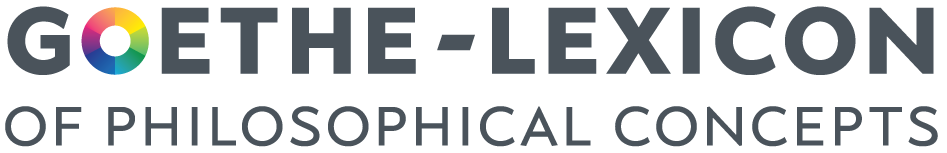 LIST OF CONCEPTSOctober 2023ACH (1.1)APRIORIABGLANZABGRUNDABLEITENÄSTHETISCH, AESTHESISALLALLEGORIE/SYMBOL ALLGEMEINESALT/NEUANALOGIE  ANMUTANSCHAUUNG, ANSCHAUEN (1.2)ANSCHAUENDE URTEILSKRAFTANTIKANTIZIPATIONANZIEHEN/ABSTOßENAPERÇU  ATMOSPHÄREAUFMERKSAM(KEIT)AUGEAUGENBLICK  (1.2)AUTONOMIEBAHNBEDEUTUNGBEGEBENHEITBEGIERDEBEWEGEN/BEWEGUNGBESONDERESBEGRIFF (1.1)BILDBILDUNGBLANKVERS BLATT  BLICKBÖSES/GUTESCHAOS/CHAOTISCHCHARAKTER (1.2) DÄMMERUNGDÄMONISCHES  DARSTELLUNGSKRAFTDASEINDAUERDENKENDENKMALDIALEKTIKDICHTUNGDILETTANTISMUSDING  DISTICHON  (1.2)DOGMATISCHDUALISMUSDURCHDURCHKREUZENDYNAMIK/DYNAMISCHEIGENHEIT/EIGENTÜMLICHKEIT EIGENLIEBE/SELBSTLIEBE EINBILDUNGSKRAFT  (1.3)EMPFINDUNGEMPIRIE/EMPIRISCHENTELECHIEENTSAGUNGEPIGENESEEPOCHEERDE, IRDISCHEREIGNISERFAHRUNGERHABEN/ERHABENESERINNERN/ERINNERUNGERKENNTNISERLEBEN/ERLEBNISERLÖSUNGERNSTE SCHERZE ERSCHEINUNG/ERSCHEINEN (1.2)ERSTAUNENETHIK EVOLUTIONEWIGKEITEWIG-WEIBLICHESFARBEN(LEHRE)FETISCHFIKTIONFOLGEFORM  (1.1)FORTSETZUNGFREIHEITFRÖMMIGKEITFRUCHTBARGANZESGASTRECHTGEDANKEGEDULD GEFÜHLGEGENSTANDGEGENSTÄNDLICHES DENKENGEGENWARTGEHALTGEHEIMNISGEIST  GELEGENHEITGENETISCH, GENESEGENIEGENUßGESETZGESINNUNGGESTALTGEWISSENGIPFEL  GLAUBEGLEICHNIS (1.3)GOTIKGOTT, GOTTHEITGRANITGRENZEGRUNDHANDWERKHARMONIEHAUSRATHEITER, HEITERKEITHERRLICHHERZHIMMELHINANHÖLLEHOMOLOGIEHOFFNUNGHYLOZOISMUSHYPOTHESEIDEALIDEEINNER-IMMANENZIRRLICHTELIEREN (1.1)IRONIEIRRTUM, IRRENKETTE, VERKETTENKOINZIDENZKOLLEKTIV (1.2)KOMPENSATIONKONSEQUENZKOSMOSKOSMOGONIEKRAFT  (1.1)KREIS, KREISDENKENKRISTALLKRITIKKULTURKUNSTLEBENSKRAFT (1.2)LIEBELOGOSMACHTMÄRCHENMAGIEMAKRO-/MIKROKOSMOSMANIERMAß  (1.2)MATERIE   (1.3)MATERIALISMUSMEINUNGMENSCHMENSCHENVERSTANDMETAMORPHOSE  METAPHYSIKMETEOROLOGIEMIKROMEGISCHMONAS, MONADEMORPHOLOGIEMUSTERMYTHOSNACHAHMUNGNATUR, NATÜRLICH  NATURFORMNATURSPRACHENATURWAHRHEITNEUESNICHTSNOTWENDIGKEITOBJEKTÖDEOFFENBARES GEHEIMNISÖKOLOGIEÖKONOMIEONTOLOGIEOPFER, OPFERNORDNUNGORGANORGANISMUSORGANISATIONORGANISCHPANTHEISMUSPANTHEISMUSSTREITPAPIERPARADIES  PHÄNOMENPHANTASIEPHILOSOPHIEPOEISIS, POESIEPOLARITÄTPRÄFORMATIONPRÄGNANZPROBLEMPRODUCTIVITÄTPROPORTIONPROTEUSQUALQUANTITÄT/ QUALITÄTRAHMENREALITÄTREALISMUS/IDEALISMUSREAL/IDEALREGELREGEN/REGUNGREIHE  (1.3)REIMREINREISSEN, RIßRELIGIONRETTUNGRHYTHMUS (1.2)RISS  SAMMLUNG, SAMMELNSCHATTENSCHATTENRISS  (1.1)SCHAUDERNSCHEIDUNGSCHEINSCHICKSALSCHLEIER (1.3)DAS SCHÖNESCHÖNHEITSCHRIFT/SCHREIBENSCHWANKEN  SCHWEBENSCHWINGEN, SCHWUNGSEELE  SEHENSEINSERIESIMULTANSINNSINNLICHKEITSOLLENSONDERNSORGESPEZIFIKATIONSPIEL  (1.1)SPIEGELUNGSPIRALE  (1.1)SPRACHE/SPRECHEN STEIGERUNGSTETIGKEIT  STIL (1.3)STOFFSTREBENSUBJEKTSUKZESSIVSYMBOLIK SYNCHRONISTISCHSYNTHETISCH/ANALYTISCHSYSTOLE/DIASTOLETAT, TÄTIGKEIT  TATEN/LEIDENTELEOLOGIETEILTHEORIETRANSZENDENZTRANSZENDENTALTRIEBTRÜB, TRÜBE TÜCHTIGTYPUSÜBEREILUNGÜBERGANG UMUMRISSUNEDLICHKEIT UNGEHEURLICHUNTERHALTUNGUNHEIMLICHUNIVERSUMUNTERHALTUNGUR- URBILDURFORMURKÖRPERURKRAFTURPHÄNOMEN (1.3) URPFLANZE  URPOLARITÄTURGESTEINURSACHEURTEIL, URTEILENURWELTURWESENURWORTVARIETÄTVERGÄNGLICHES, VERGEHENVERGEISTIGUNGVERNUNFTVERSVERSPRECHENVERSTANDVELOZIFERISCH (1.1)  VERKNÜPFENVERSUCHVIS CENTRIFUGA/VIS CENTRIPETAVOLLKOMMENHEITVOLLENDUNGVORSTELLUNGSKRAFTWAHRHEIT/WAHRESWAHSCHEINLICHKEITWANDELN/WANDELBARKEITWEBEN, ZETTEL/EINSCHLAG  WECHSELSEITIGKEIT (1.3)WECHSEL-DAUER  (1.3)WECHSELWIRKUNGWELT  (1.2)WELTLITERATURWELTORDNUNGWELTSEELEWERDEN  WERKWESEN/WESENTLICHWIEDERGEBURT  WIEDERHOLTE SPIEGELUNG  WILLEWILLKÜRWIRKLICHKEITWIRKUNGWISSEN/WISSENSCHAFTWOLLENWORTWUNDER/WUNDERLICHZEUGEN/ZEUGNIS  ZUFALLZUSAMMENHANG  (1.1)ZWECKZWECKLOSIGKEITZWECKMÄßIGKEITZWIENATURPRE-SOCRATICSPLATOARISTOTLEPLOTINUSSPINOZA LEIBNIZLAMBERTKANTFICHTEMAIMONSCHELLINGHEGELHERDER  (FORSTER)WHITEHEAD  DELEUZEGREEN LARGE AND BOLD=PUBLISHEDGREEN=SCHEDULED 4th Installment December 2023 BLUE=CLAIMEDRED=HIGH PRIORITY and UNCLAIMEDBLACK=UNCLAIMED